MARCH 3, 2017MANIVONE VORABOUTHSANTANNA ENERGY SERVICES7701 SAN FELIPE BLVD  SUITE 200AUSTIN TX 78729Dear Sir or Madam:	On February 27, 2017, the Commission received the Application of Santanna Natural  Gas Corporation d/b/a Santanna Energy Services for approval to supply natural gas services to the public in the Commonwealth of PA.  Upon initial review, the Application has been determined to be deficient for the following reasons:Incorrect type of check received.  Filing fee must be made either by certified check, money order or check from Attorney.  Check # 033899 in the amount of $350.00 is being returned to you.  When we receive the correct type of check your application can then be processed.Pursuant to 52 Pa. Code §1.4, you are being advised of these deficiencies and are required to file corrections.  Failure to correct the foregoing deficiencies within 20 days of the date of this letter will result in the Application being returned unfiled.   	Please return your items to the above listed address and address to the attention of the Office of the Secretary.If you have any question in regards to this letter, please contact our bureau at (717) 772-7777. Thank you						Sincerely,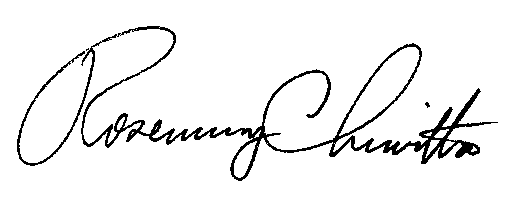 Rosemary ChiavettaSecretary	DJ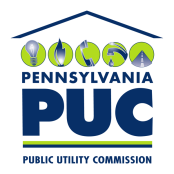  PUBLIC UTILITY COMMISSION400 North Street, HARRISBURG, PA 17120 PUBLIC UTILITY COMMISSION400 North Street, HARRISBURG, PA 17120IN REPLY PLEASE REFER TO OUR FILEPhone: 717-772-7777IN REPLY PLEASE REFER TO OUR FILEPhone: 717-772-7777